SLO Economieslo gedragswetenschappenSLO MAATSCHAPPIJWETENSCHAPPEN & filosofie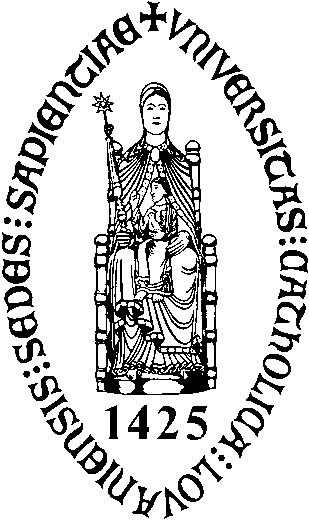 KATHOLIEKE UNIVERSITEITLEUVENLESVOORBEREIDINGLesonderwerp: Remediëringsoefeningen: snelheid, afstand en tijdsverschilKerndoelen (code overbrengen naar de derde kolom in het lesschema)Lesschema (cursusteksten, materialen, kopieën van transparanten, bordschema’s worden afzonderlijk toegevoegd)1 Afhankelijk van de vraag wie het meest actief is in de betrokken sequens, zet je een kruisje in de kolom leraar, respectievelijk leerlingen.Student:Joke StubbeMentor:Mieke Van NeerDatum: 29 november 2013Tijdstip: van 14.35 u            tot  16.15 uDuur: 100 min.School: CDBSO Campus RedingenhofLeerj. + Richting: 3e graad BeroepsonderwijsAantal lln./stud.:4Relevante leerlingen- of studentenkenmerkenVoorkennis en voorervaringDe leerlingen zijn vorige week gestart met deze oefeningen over snelheid en tijdsverschillen. De leerkracht vertelde reeds dat de leerlingen het hier heel moeilijk mee hadden. Deze voormiddag maakten ze een toets over o.a. deze oefeningen. In de namiddag wordt er steeds remediëring aangeboden waarbij stukken van de leerstof opnieuw, meer gedifferentieerd, worden uitgelegd. In deze context moet ik wiskundige oefeningen aanbieden. De oefeningen uit de cursus zijn bijzonder complex, waarbij uit 1 vraag eigenlijk 3 vragen worden afgeleid en ook telkens voorbewerkingen moeten gemaakt worden om de uiteindelijke bewerking te doen. Ik vind deze oefeningen zelf niet goed opgebouwd. Mijn doel was dus om elke bewerking afzonderlijk te introduceren en vervolgens complexe vraagstukken op te lossen waarbij verschillende bewerkingen moeten gedaan worden. In deze parallelles geef ik vraagstukken aan de ‘zwakkere’ groep. Hier moet ik extra aandacht besteden aan het begrip van elke individuele leerling. Via vragen stellen wil ik trachten na te gaan of elke leerling elke tussenstap begrepen heeft. BelangstellingDeze leerlingen zijn moeilijk gemotiveerd te krijgen. Het is dus steeds belangrijk om het nut van opdrachten uit te leggen. Bij complexe vraagstukken die relatief ver van hun leefwereld staan, wordt dit dus een uitdaging. Andere (verwerkingscapaciteit, ...)Situering en verantwoording van het onderwerpIn de leerplandoelstellingen wordt er aandacht besteed aan functionele rekenvaardigheden: regel van drie, percent en schaal zijn drie clusters waarrond gewerkt moet worden binnen de leerplandoelstelling ‘leerlingen kunnen bij een gesteld probleem de gepaste oplossingsstructuur herkennen, selecteren en toepassen’ & ‘leerlingen kunnen reflecteren op gevonden resultaten en ze vergelijken met de realiteit’. Daarnaast moeten leerlingen kunnen werken met verschillende grootheden.  Welke vragen en aandachtspunten neem ik naar aanleiding van vorige lesreflecties deze les mee?Ervoor zorgen dat alle leerlingen het werkelijk begrepen hebben, door na te gaan of iedereen alles heeft opgeschreven>< ervan uitgaan dat leerlingen zelf conclusies kunnen opschrijven na een uitvoerig gesprekCodeKerndoelTijdens de les in te vullen door de mentorAFormulering:Leesvaardigheden: De leerlingen kunnen uit schriftelijke informatie de essentie halenHoe kan men nagaan of dit doel bereikt is?Leerlingen lezen het vraagstuk luidop en beantwoorden vragen over gegevens.Werd dit doel bereikt? Geef commentaar.BFormulering:Functionele rekenvaardigheid: De leerlingen kunnen bij een gesteld probleem de gepaste oplossingsstructuur herkennen, selecteren en toepassenHoe kan men nagaan of dit doel bereikt is?Vragen naar bewerkingen. ‘wat moet ik nu doen?’Werd dit doel bereikt? Geef commentaar.CFormulering:De leerlingen kunnen reflecteren op gevonden resultaten en ze vergelijken met de realiteitHoe kan men nagaan of dit doel bereikt is?Luidop reflecteren over genomen stappenWerd dit doel bereikt? Geef commentaar.DFormulering:Individuele opdrachten: Leerlingen kunnen opdrachten zelfstandig omschrijven en afbakenen, organiseren en uitvoeren, evalueren en indien nodig bijsturenHoe kan men nagaan of dit doel bereikt is?Leerlingen maken individueel oefeningen. Werd dit doel bereikt? Geef commentaar.SequensDuurDoelLeraar1Lln1Onderwijsleersituatie: leerinhouden, werkvormen, mediaLesbegeleiding(aantekeningen van de mentor tijdens de les)1‘50A,B,C,Dxx8 vraagstukken worden klassikaal gemaakt. Leerkracht stelt structureringsvragen:wat wordt gevraagd? Welke gegevens hebben we? Hoe moeten we op zoek?Alle oefeningen worden op bord uitgewerkt en nadien overgeschreven op de werkbladen.250xLeerlingen werken individueel verder aan taken die nog moeten afgewerkt worden. Leerkracht begeleidt waar nodig. Verantwoording van de didactische uitwerking van de les (gekozen didactische werkvormen, media, …)Deze oefeningen worden reeds in remediëring aangeboden. Hier zitten gelijkaardige leerlingen samen. Toch kan het nog moeilijk worden om oefeningen klassikaal op te lossen, wegens verschillende niveaus van leerlingen. Echter, deze bewerkingen zijn complex en relatief nieuw – leerlingen hebben nog geen volledig begrip van de specifieke oplossingsvaardigheden en maken nog veel fouten. Het is dus zeer belangrijk om als leerkracht het denkproces van de leerlingen te begeleiden. Dit gaat moeilijk wanneer elke leerling individueel en in stilte oefeningen maakt. Daarom heb ik besloten de oefeningen klassikaal op te lossen. Alle oefeningen worden op bord uitgeschreven. Dit helpt voor visuele ondersteuning en wil structuur aanbrengen in het oplossen van complexe vraagstukken. Bij deze les is het belangrijk voldoende structuur aan te brengen in de kleine tussenstapjes. Zo kan een complex vraagstuk gestructureerd opgelost worden.Feedback door de mentorSterke punten:Werkpunten:Globale beoordeling:	uitstekend  -  zeer goed  -  goed  -  voldoende  -  onvoldoendeNaam van de mentor:                                                         Handtekening:Datum: